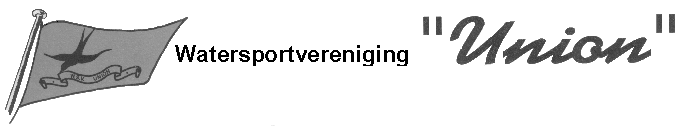 Terrein- en havenreglement ~~~~~~~~~~~~Betreden en verlaten van het terrein dient uitsluitend te geschieden door de daartoe bestemde hekken die direct weer gesloten dienen te worden.Ieder lid/winterberger/passant/enz is persoonlijk verantwoordelijk voor het aan hem/haar toegewezen terreingedeelte, steigerdeel enz. Hij/zij dient het één en ander op de voor het doel bestemde wijze te gebruiken en te onderhouden. Ieder lid/winterberger/passant/enz is verantwoordelijk voor het welzijn en ‘t gedrag van zijn/haar opvarenden, gasten, huisdieren enz. Hij/zij zal erop toezien dat aan andere haven- en terreingebruikers geen overlast wordt aangedaan. Huisdieren dienen aan de lijn te worden gehouden en buiten de afrastering te worden uitgelaten. Voor allen die zich op het terrein bevinden, geldt dat zij zich zodanig dienen te gedragen dat de overige bezoekers van de haven, de andere watersporters en de omwonenden van de haven daarvan geen overlast ondervinden. Het bestuur en haar vertegenwoordigers houdt hierop toezicht en is bij overtreding van dit artikel gerechtigd stappen te ondernemen, zoals vermeld in de “Statuten en het Huishoudelijk Reglement”.De vereniging accepteert geen enkele verantwoordelijkheid voor welk letsel en/of schade dan ook aan derden, in haven of terrein opgelopenBeschadigingen aan verenigingseigendommen en/of die van andere haven- en terreingebruikers, dienen direct te worden gemeld aan het bestuur en/of zijn vertegenwoordigers en te worden hersteld door en/of voor rekening van de veroorzakende partij.Elektriciteit, waterleiding of andere gemeenschappelijke eigendommen dienen met de nodige zorg te worden gebruikt, onderhouden en eventueel ter bestemde plaatse opgeborgen te worden.In geen geval zullen op of aan het terrein, tussen vaartuigen, toegangspaden, afrastering, meerpalen, hoofdsteigers, dwarssteigers, voorwerpen van welke aard of hoedanigheid en met welk doel dan ook tijdelijk noch permanent worden geplaatst of bevestigd.Afval of andere stoffen, vast of vloeibaar of in welke vorm dan ook dienen in geen geval op welke wijze dan ook, in het water of op het terrein van de jachthaven te worden gestort. Afval in kleine vorm dient behoorlijk dichtgebonden in plastic zakken in de container bij de poort te worden gedeponeerd. Voor de afvoer van groter afval (dozen, kisten, flessen, afgedankt meubilair enz.) dient ieder lid zelf zorg te dragen. De vaartuigen dienen uitsluitend aan de daartoe bestemde ringen en meerpalen te worden gemeerd. Het daartoe te gebruiken materiaal dient van deugdelijk makelij te zijn.Aan de steigers mogen door de leden/winterbergers/passanten/enz. geen voorzieningen, in welke zin dan ook, worden aangebracht. Het in en uit de box brengen van het vaartuig dient bij  voorkeur met handkracht te geschieden.Het beproeven of afstellen van de motor dient uitsluitend op de daartoe aangewezen plaats te geschieden, namelijk aan de buitenkanten van de buitensteigers.Het voortbewegen van de vaartuigen in de vaargeulen tussen de hoofdsteigers, alsmede in het Noorderkanaal nabij de jachthaven dient zodanig te geschieden dat andere vaartuigen en/of woonschepen er geen hinder van ondervinden.Alvorens een vaartuig gehellingd wordt, dienen gebruiksklaar op het terrein aanwezig te zijn: ten minste twee deugdelijke metalen schragen, voldoende pasklaar stuwmateriaal zoals stutten, stophout enz. alles gemerkt met de scheepsnaam en van voldoende zwaarte en onderworpen aan de goedkeuring van de terreincommissaris.  Voor de tewaterlating dient het terrein onder en rond het vaartuig grondig ontdaan te zijn van mogelijke verfresten of ander vuil. Ook tijdens de winterberging dient de ruimte zo opgeruimd mogelijk te worden gehouden. Bij bewezen ontvreemding van goederen/materialen van de vereniging of medeleden maakt men zich schuldig aan wangedrag en wordt men dienovereenkomstig behandeld.De toepassing, het toezicht en de uitleg van dit reglement berust bij het bestuur. De haven- en terreincommissaris(sen) zijn bevoegd de nodige aanwijzingen te geven welke op dat moment een bindend karakter hebben. Ernstige of herhaalde overtredingen worden beschouwd als wangedrag en als zodanig behandeld.Voor elk schip dat in de haven of op het terrein voor winterberging ligt, dient door de eigenaar of gebruiker een goede verzekering afgesloten te zijn. Het bestuur behoudt zich het recht voor om de polis ter inzage te vragen. Indien het risico van aansprakelijkheid jegens derden niet behoorlijk gedekt blijkt te zijn, zal het schip uit de haven of van het terrein verwijderd moeten worden. Alvorens er met een vaartuig een ligplaats (haven – winterberging) wordt ingenomen dient dit vaartuig door de vereniging goedgekeurd te zijn. Deze goedkeuring zal worden vastgelegd op het in 2-voud opgemaakte en ondertekende haven en terreinreglement. Bij controle van (motor) boten wordt onder meer gekeken naar brandstofleiding(en) en gasaansluiting(en). Na afkeuring heeft u het recht op herkeuring als de geconstateerde gebreken zijn verholpen.Voor de winterstallingplaatsen is hetzelfde reglement van toepassing als voor de  havenligplaatsen. Er mogen tijdens de winterstalling uitsluitend kleine werkzaamheden op het terrein plaatsvinden Voor grotere/ingrijpende werkzaamheden is goedkeuring van de terreincommissaris/havenmeester/bestuur vereist. De terreincommissaris/havenmeester/bestuur is te allen tijden bevoegd de werkzaamheden te stoppen, wanneer dit het milieu en/of veiligheid in gevaar brengt.Bij werkzaamheden dient u te allen tijden het milieu in acht te nemen. Het onderhoud aan de boot moet altijd boven een bodembeschermende voorziening plaatsvinden wanneer er met milieu belastende vloeistoffen/materialen wordt gewerkt.De leden/ligplaatshouders worden geacht hun vaartuig als goed huisvader te onderhouden en te beheren.Bij calamiteiten mag het bestuur en/of haar vertegenwoordigers (havenmeester, terreincommissaris, tech. deskundige, enz.)  een vaartuig betreden indien dit noodzakelijk wordt geacht voor het behoud van het vaartuig of om schade aan de haven/terrein of andere vaartuigen te voorkomen.Beroep op onbekendheid met dit reglement is niet mogelijk. Dit reglement heeft, als onderdeel van het huishoudelijk reglement, bindende kracht.~~~~~~~~~~~~ALDUS VASTGESTELD IN DE LEDENVERGADERINGENGehouden op……………. 1970  en ……. 2012Aanvulling  (besluit ledenvergadering d.d. 12-03-1973)Buiten het gezamenlijk hellingen is ieder lid met ligplaats en ieder aspirant lid verplicht zich minstens 20 werkuren per jaar beschikbaar te stellen voor werkzaamheden ten behoeve van de vereniging en voorzieningen aan de haven, terreinen en opstallen. ~~~~~~~~~~~~Scheepsnaam:	____________________________________________________________________Eigenaar:	____________________________________________________________________Schip is wel/niet gecontroleerd overeenkomstig art. 19 van dit reglement.Controle uitgevoerd door (naam) ______________________ op _____________________(datum)Gelezen, begrepen en akkoord bevonden door (aspirant) lid/winterberger/passant:Naam: 		___________________________________________________________________Datum:	___________________________________________________________________Handtekening: ___________________________________________________________________